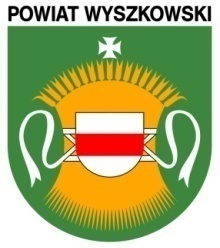                                   Powiat Wyszkowskiz siedzibą w Wyszkowie07-200 Wyszków ul. Aleja Róż 2  tel. 29/ 743 59 13 fax 29/ 743 59 33NIP 762 188 6920          REGON 550668829                                                                                                           Wyszków, 27.11.2020r.Dostawa sprzętu, wyposażenia oraz środków ochronnych na potrzeby Starostwa Powiatowego w Wyszkowie.Zakup i dostawa maseczek ochronnych 15.000szt. Zamówienia udzielono: Stanczyk Barbara Neomed  z siedzibą  w Piasecznie, Ul. Michała Kajki 18, 05 - 501 PiasecznoZakup i dostawa automatów – stacji do płynu do dezynfekcji- 3szt.Zamówienia udzielono: Pasadena Found Sp.zo.o. Sp.k.a., ul. Elektoralna 12A/94, 00-139 WarszawaZakup i dostawa rękawiczek  jednorazowych nitrylowych – 3000 szt. Zamówienia udzielono:P.H.U JONAR Iwona Ziółkowska, Karolino 21a, 05-140 SerockZakup i dostawa gogle ochronne -40 szt.Zamówienia udzielono: P.H.U. AMAR Ł. Stram, ul. Kokotek 37a, 41-700 Ruda ŚląskaZakup i dostawa maseczek  FFP2 z zaworkiem – 100szt.Zamówienia udzielono: Dariusz Pióro, Al. Armii Krajowej 58 lok. 35, 05-200 WołominZakup i dostawa przyłbicy ochronnej -100sztuk Zamówienia udzielono:Cabiomede Sp.zo.o., Ul. Karola Olszewskiego 6, 25-663 KielceZakup i dostawa środków  dezynfekujących, płyn do dezynfekcji – 20sztukZamówienia udzielono: PePe Service Karol Piotrowski, Szomańskiego 58 A, 02-495 WarszawaZakup i dostawa fizeliny medycznej -belka 575 mbZamówienia udzielono:Adrian Skupiewski Świat Pościeli, Cmentarna 12, 18-300 Zambrów Zakup i dostawa płynu antybakteryjnego – 30 szt.Zamówienia udzielono:ELBUD Partner Sp. zo.o., ul. Świętojańska 173, 07-2020 WyszkówZakup i dostawa rękawiczek  jednorazowych nitrylowych – 1500 szt. Zamówienia udzielono:MARCOL M. Baranowski, ul. Pułtuska 63/65, 07-200 WyszkówZakup i dostawa maseczek ochronnych 3.000szt. Zamówienia udzielono:Zakład Produkcyjno-Usługowy MASTEX, ul. Przasnyska 74, 06-200 Maków Maz.Usługa dezynfekcji klamek i blatów w budynkach Starostwa Powiatowego w WyszkowieZamówienia udzielono: PePe Service Karol Piotrowski, Szomańskiego 58 A, 02-495 WarszawaUsługa ochrony i kontroli osób wchodzących do budynku oraz mierzenie temperatury w budynkach Starostwa Powiatowego w WyszkowieZamówienia udzielono:Gwarant Sp.zo.o., ul. Puławska 228/71, 02-670 Warszawa